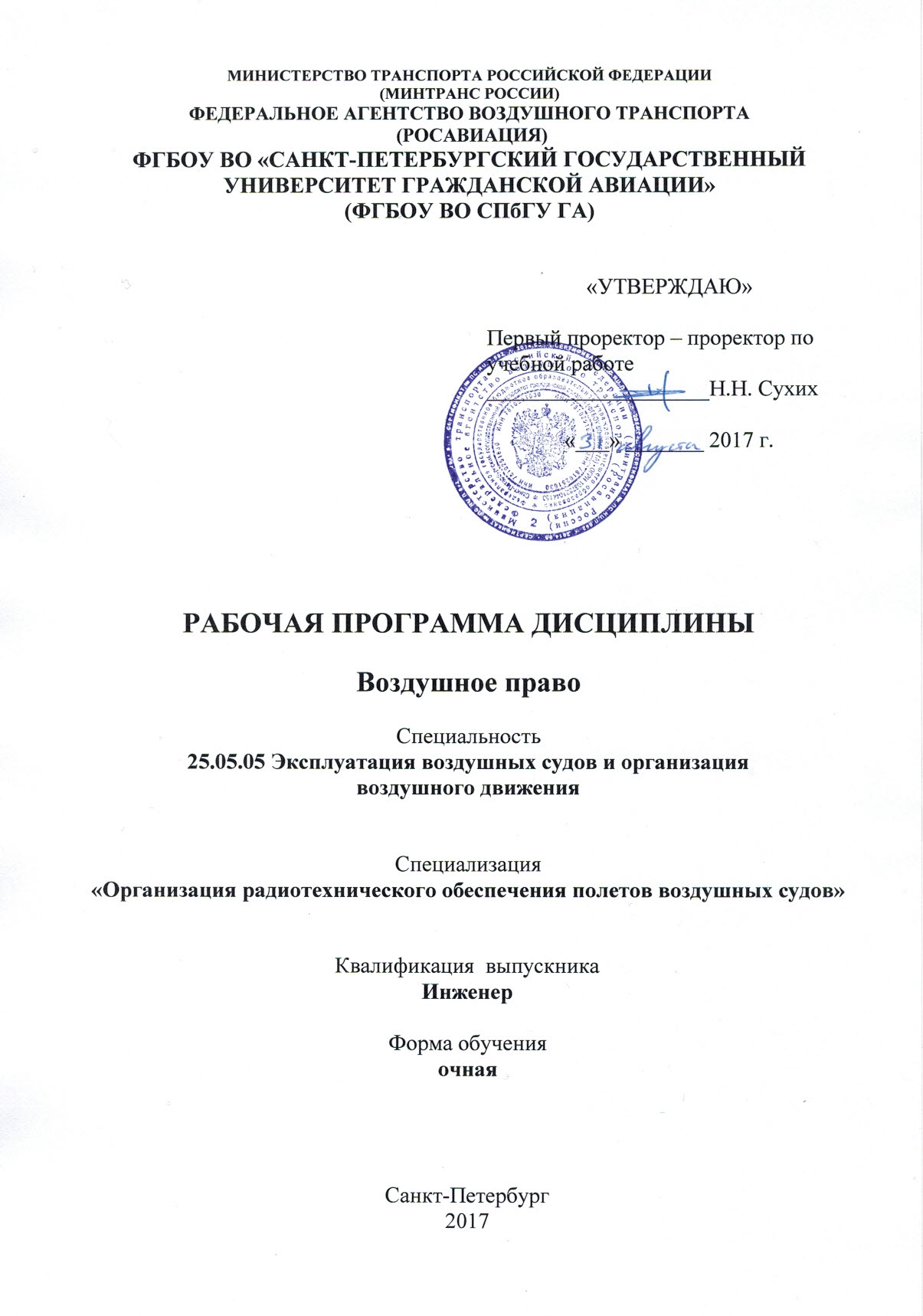 1 Цели освоения дисциплиныЦель освоения дисциплины –приобретение студентами теоретических знаний в области воздушного права, воздушного законодательства, принципов и норм воздушного права; выработка у студентов навыков толкования норм права, применения воздушного законодательства, федеральных авиационных правил и нормативных правовых актов Российской Федерации для эффективной эксплуатации объектов авиационной инфраструктуры.Задачами освоения дисциплины являются:– изучение основных разделов и институтов воздушного права;– анализ теоретических проблем воздушного права;– изучение судебной практики и практики применения воздушного законодательства и норм воздушного права.Дисциплина обеспечивает подготовку выпускника к эксплуатационно- технологической деятельности.2 Место дисциплины в структуре ОПОП ВОДисциплина «Воздушное право» представляет собой дисциплину, относящуюся к базовой части цикла С3 дисциплин по специальности «Эксплуатация воздушных судов и организация воздушного движения», специализации «Организация радиотехнического обеспечения полётов воздушных судов». Дисциплина «Воздушное право» базируется на результатах обучения, полученных при изучении дисциплин (модулей) «История», «Философия», «Правоведение». Дисциплина «Воздушное право» является обеспечивающей для дисциплин (модулей): «Аэродромы и аэропорты», «Воздушные перевозки и авиационные работы», «Авиационная безопасность», «Безопасность полетов». Дисциплина (модуль).Дисциплина «Воздушное право» изучается в 4 семестре.3 Компетенции обучающегося, формируемые в результате освоения дисциплиныПроцесс освоения дисциплины «Воздушное право» направлен на формирование следующих компетенций: 4 Объем дисциплины и виды учебной работыОбщая трудоемкость дисциплины  составляет 3 зачетные единицы, 108 академических часов. 5 Содержание дисциплины5.1 Соотнесения тем (разделов) дисциплины  и формируемых в них компетенцийСокращения: Л – лекция, ИЛ – интерактивная лекция, ПЗ – практическое занятие, СРС – самостоятельная работа студента, У – устный опрос, Сщ – сообщение, ВК- входной контроль.5.2 Темы дисциплины и виды занятий5.3 Содержание дисциплины Тема 1. Понятие воздушного праваПраво как социальный регулятор общественных отношений (наряду с моралью и религией). Предмет воздушного права. Воздушное право как отрасль права. Воздушное право как наука и учебная дисциплина.Тема 2. Источники воздушного праваПонятие и признаки нормативного правового акта. Правовые позиции высших судебных инстанций как источники права. Тема 3. Государственное регулирование и государственный контроль за деятельностью в области авиацииПонятие авиации и ее виды. Гражданская авиация: коммерческая гражданская авиация и авиация общего назначения. Система и структура федеральных органов исполнительной власти. Определение функций по принятию нормативных правовых актов; по контролю и надзору; по управлению государственным имуществом; по оказанию государственных услуг.Тема 4. Международные организации гражданской авиацииПонятие о международных организациях. Межправительственные и неправительственные международные организации. Международная организация гражданской авиации (ИКАО). Правовое положение ИКАО. Тема 5. ЭксплуатантОпределение и признаки эксплуатанта. Сертификационные требования к экплуатанту. Правовое положение авиационного предприятия. Формы иностранного участия в области коммерческой гражданской авиации.Тема 6. Использование воздушного пространстваПравовые основы использование воздушного пространства (ИВП). Государственное регулирование ИВП. Правовой режим элементов структуры воздушного пространства. Разрешительный и уведомительный порядок ИВП. Тема 7. Воздушное судноПонятие воздушного судна (ВС), ВС как объект гражданского права. Государственная регистрация прав на ВС и сделок с ними. Тема 8. Авиационный персонал.Экипаж воздушного суднаПонятие авиационного персонала. Квалификационные требования к лицам авиационного персонала. Понятие экипажа воздушного судна. Правовое положение командира воздушного судна.Тема 9. Аэродромы, аэропорты и объекты единой системы организации воздушного движенияПонятие аэродрома, вертодрома и посадочной площадки, классификация аэродромов. Понятие аэропорта, аэропорт как объект гражданского права. Государственная регистрация аэродромов и аэропортов. Объекты единой системы организации воздушного движения (ЕС ОрВД). Тема 10. Полеты воздушных судовПравовые основы полетов воздушных судов. Понятие и виды полетов воздушных судов. Тема 11. Авиационная безопасностьПонятие авиационной безопасности. Юридическая квалификация незаконного вмешательства в деятельность в области авиации. Правовое положение служб авиационной безопасности аэродромов (аэропортов) и эксплуатантов. Правовое регулирование обеспечения авиационной безопасности, нормативное регулирование предполетного и послеполетного досмотра. Тема 12. Поиск и спасаниеПонятие терпящего и потерпевшего бедствие воздушного судна, нормативно-правовое регулирование поисково-спасательного обеспечения полетов при аэронавигационном обслуживании. Нормативное регулирование организации поисковых и аварийно-спасательных работ, обеспечение поисковых и аварийно-спасательных работ. Тема 13. Авиационные происшествия и инцидентыПонятие авиационного происшествия, понятие авиационного инцидента. Органы, компетентные проводить расследование авиационных происшествий и инцидентов, порядок проведения расследования авиационных происшествий и инцидентов. Тема 14. ПеревозкаВоздушная перевозка пассажира, воздушная перевозка багажа. Воздушная перевозка груза. Тема 15. Вспомогательные перевозке договорыДоговор о признании перевозочных документов (Интерлайн). Договор о совместном использовании кода рейса перевозчика (Код-шеринг). Транспортная экспедиция. Фрахтование вместимости ВС (воздушный чартер).Тема 16. Передача воздушного судна и выполнение авиационных работАренда (фрахтование на время) ВС с экипажем, аренда ВС без экипажа. Авиационные работы.Тема 17. Внедоговорная ответственность эксплуатантаОпределение и основание внедоговорной (деликтной) ответственности, состав правонарушения. Ответственность эксплуатанта при столкновении ВС. Ответственность эксплуатанта перед третьими лицами на поверхности. Страхование в воздушном праве и его виды.5.4 Практические занятия 5.5 Лабораторный практикумЛабораторный практикум учебным планом не предусмотрен5.6 Самостоятельная работа студентов5.7 Курсовые работыКурсовые работы (проекты) учебным планом не предусмотрены.6 Учебно-методическое и информационное обеспечение дисциплиныа) основная литература: 1 Елисеев Б.П., Свиркин В.А. Воздушное право. Учебник для бакалавров.- Издательство: Дашков, 2013, 436с.  ISBN: 978-5-394-01914-2 [Электронный ресурс]. – Режим доступа www. URL: https://www.consultant.ru/edu/student/ download_books/book/eliseev_bp_vozdushnoe_pravo/,  свободный (дата обращения: 19.07.2017).3 Бордунов, В.Д. Международное воздушное      право. Учебное пособие. — М.: НОУ ВКШ «Авиабизнес»; изд-во «Научная книга»,  2007. – 464 с. ISBN 978-5-94935-6 [Электронный ресурс].  Режим доступа www. URL: http://raaks.ru/docs/doc20111110_001.pdf, свободный (дата обращения: 19.07.2017).б) дополнительная литература:4 Бордунов В.Д., Елисеев Б.П. Монреальская конвенция для унификации некоторых правил международных воздушных перевозок от 28 мая 1999 года: проблема толкования и применения // Научный вестник Московского государственного технического университета гражданской авиации. Серия "Воздушное право" - М.: МГТУ ГА, №196 (10), 2013. [Электронный ресурс]. – Режим доступа: http://aerohelp.com/sites/default/files/monrealskaya-konventsiya-dlya-unifikatsii-nekotoryh-pravil-mezhdunarodnyh-vozdushnyh-perevozok-ot-28-maya-1999-goda-problema.pdf свободный (дата обращения: 19.07.2017).5 Бордунов В.Д. Правовой механизм деятельности международных авиационных организаций. Ответственный редактор Ю.Н. Малеев. М.: Наука, 1989. - 168 с. [Электронный ресурс]. – Режим доступа: http://aerohelp.com/sites/default/files/bordunov_pravovoi_mehanizm_deyatelnosti_mezhdunarodnyh_aviacionnyh_organizacii.pdf, свободный (дата обращения: 19.07.2017).6 Грязнов В.С. Глава V. Коммерческие права в международных воздушных сообщениях. в кн.: Международное воздушное право. М., Изд. «Наука», С.128. [Электронный ресурс]. – Режим доступа: http://aerohelp.com/sites/default/files/gryaznov_kommercheskie_prava_v_mezhdunarodnyh_vozdushnyh_soobshcheniyah.pdf, свободный (дата обращения: 19.07.2017).7 Лебедева М.Ю. Правовой статус и управление аэропортами в странах-членах ИКАО // Научный вестник МГТУ ГА. Серия "Воздушное право" - М.: МГТУ ГА, №216 (6), 2015. С.52-57. ISSN 2079-0619. [Электронный ресурс]. – Режим доступа: http://aerohelp.com/sites/default/files/lebedeva_pravovoi_status_i_ upravlenie_aeroportami.pdf,  свободный (дата обращения: 19.07.2017).8 Лебедева М.Ю. Некоторые правовые проблемы формирования национального законодательства об аэропортах и внедрения стандартов ИКАО в их деятельность // Научный вестник Московского государственного технического университета гражданской авиации. Серия "Воздушное право" - М.: МГТУ ГА, №170 (8), 2011. С.44-49. [Электронный ресурс]. – Режим доступа: http://aerohelp.com/sites/default/files/lebedeva_formirovanie_nacionalnogo_zakonodatelstva_ob_aeroportah.pdf, свободный (дата обращения: 19.07.2017).в) перечень ресурсов информационно-телекоммуникационной сети «Интернет»:10 Консультант Плюс - справочная правовая система [Электронный ресурс]. – Режим доступа: URL: http://www.consultant.ru/, свободный (дата обращения: 19.07.2017).11 ЭБС «Лань» eLIBRARY.RU: научная электронная библиотека: электронная библиотека журналов [Электронный ресурс]. – URL: http://elibrary.ru, свободный (дата обращения: 19.07.2017).12 Информационно-образовательный юридический портал «ВСЕ О ПРАВЕ» [Электронный ресурс]. – Режим доступа: http://allpravo.ru/, свободный (дата обращения: 19.07.2017).13 Обзоры нового законодательства, комментарии законов различных отраслей права, правовая энциклопедия [Электронный ресурс]. – Режим доступа: http://empire.list.ru/law/, свободный (дата обращения: 19.07.2017).14 Справочная правовая система «Энциклопедия российского права» [Электронный ресурс]. – Режим доступа: http://pravo.arbt.ru/, свободный (дата обращения: 19.07.2017).15 Официальный интернет портал правовой информации [Электронный ресурс]. – Режим доступа: http://pravo.gov.ru/, свободный (дата обращения: 19.07.2017).16 Официальный сайт Высшего Арбитражного Суда Российской Федерации [Электронный ресурс]. – Режим доступа: http://www.arbitr.ru/, свободный (дата обращения: 19.07.2017).17 Энциклопедия российского права [Электронный ресурс]. – Режим доступа: http://www.pravopoliten.ru/, свободный (дата обращения: 19.07.2017).18 Официальный сайт Верховного Суда Российской Федерации [Электронный ресурс]. – Режим доступа: http://www.supcourt.ru, свободный (дата обращения: 19.07.2017).г) программное обеспечение (лицензионное), базы данных, информационно-справочные и поисковые системы: 19 Российская национальная библиотека [Электронный ресурс]. – Режим доступа: http://www.nlr.ru, свободный (дата обращения: 19.07.2017) 20 Библиотека Юрайт [Электронный ресурс]. – Режим доступа: http://www.bibli-online.ru, свободный (дата обращения: 19.07.2017).7 Материально-техническое обеспечение дисциплины Для обеспечения учебного процесса материально-техническими ресурсами используется аудиторный фонд Университета, включая компьютерные аудитории кафедры № 33, оборудованные для проведения практических работ средствами оргтехники, персональными компьютерами, объединенными в сеть с выходом в Интернет:  Ауд.462, мультимедиа проектор, экран,7 компьютеров, Ауд. 475 - 16 компьютеров , ауд 452  мультимедиа проектор , экран 1 компьютер, возможность подключения ноутбуков и смартфонов студентов ( в зависимости от аудитории, указанной в расписании занятий). Семинары: аудиторный фонд кафедры (Университета), включая компьютерный класс, оснащённый персональными компьютерами с установленной СПС «Консультант Плюс» и доступом к ресурсам сети Интернет, в том числе интернет-сайту университета, раздаточный материал, подготавливаемый преподавателем.Практические занятия: аудиторный фонд кафедры(Университета), включая компьютерный класс – рабочие места студентов оснащены персональными компьютерами с установленной СПС «Консультант Плюс» и доступом к ресурсам сети Интернет, в том числе интернет-сайту Университета.Прочее: рабочее место преподавателя, оснащённое персональным компьютером с установленной СПС «Консультант Плюс» и доступом к ресурсам сети Интернет, в том числе интернет-сайту УниверситетаМатериалы INTERNET, мультимедийные курсы, оформленные с помощью MicrosoftPowerPoint, используются при проведении лекционных и практических занятий..Компьютерные классы, оргтехника (всё – в стандартной комплектации для самостоятельной работы); доступ к сети Интернет (во время самостоятельной работы).8 Образовательные и информационные технологииВходной контроль проводится в форме устных опросов с целью оценивания остаточных знаний по ранее изученным дисциплинам или разделам изучаемой дисциплины.При изучении дисциплины проводится лекции, в том числе интерактивные. Лекция составляет основу теоретического обучения в рамках дисциплины и направлена на систематизирование накопленных и приобретаемых знаний. Лекция предназначена стать теоретической основой в процессе формирования практических речевых навыков. На лекции освещаются наиболее важные, сложные теоретические положения, стимулируя активную познавательную деятельность обучающихся.Интерактивные лекции проводятся в нескольких вариантах:-проблемная лекция: В начале такой лекции или в процессе изложения материала формулируется проблема, ключевой вопрос, поиском ответа на который занимаются лектор и обучающиеся в совместной мыслительной деятельности.-лекция-визуализация - это распространённый современный метод, при котором лекционный монолог сопровождается одновременной демонстрацией слайдов, созданных в среде Power Point, при необходимости привлекаются открытые Интернет-ресурсы, а также демонстрационные и наглядно-иллюстрационные материалы. Лекция-визуализация учит студентов преобразовывать визуальную форму в устную и письменную информацию, что формирует у них профессиональное мышление за счет систематизации и выделения наиболее значимых, существенных элементов содержания обучения.Реализация компетентностного подхода предусматривает широкое использование в учебном процессе активных и интерактивных форм проведения занятий, на основе современных информационных и образовательных технологий, что, в сочетании с внеаудиторной работой, приводит к формированию и развитию профессиональных компетенций обучающихся. Это позволяет учитывать как исходный уровень знаний студентов, так и существующие методические, организационные и технические возможности обучения. Практические занятия проводятся в аудиторной и интерактивной форме.Работа над учебным материалом складывается из изучения лекционных курсов, выполнения специальных заданий (тестов, решения тематических задач, анализа и разбора проблемных ситуаций).Практические занятия (семинары) проводятся в соответствии с учебно-тематическим планом по группам. Цель практических занятий (семинаров) – закрепить теоретические знания, полученные обучающимися на лекциях. Практические занятия проводятся в традиционных и в игровых формах контроля знаний студентов:«Пресс-конференция»: студенты распределяются на подгруппы. Одна группа выступает в роли «журналистов», другая – «правоведов». Студенты располагаются лицом друг к другу. «Журналисты» задают вопрос, «правоведы» отвечают на него. Преподаватель выступает в роли стороннего наблюдателя, отмечая для себя активность студентов.«Судебный процесс»: преподаватель подбирает конкретную правовую ситуацию (дело) для рассмотрения на учебном судебном процессе. В каждой группе выбирается судья, истцы, ответчики или их представители. Они задают вопросы по ходу судебного разбирательства, связанные с оценкой обстоятельств по делу, доводами сторон, истец и ответчик отстаивают свои позиции по делу. Судья обобщает обстоятельства дела, даёт правовую оценку доводам сторон и выносит конкретное решение по делу. Преподаватель выступает в роли стороннего наблюдателя, отмечая для себя активность студентов и при необходимости «вмешивается» в ход судебного процесса, правильно направляя к решению ситуации.«Поле чудес»: из группы выбирается по три «игрока», которые должны отгадать кроссворд, в котором содержится вопрос или указан термин, понятие. Каждый студент отвечает на вопросы или даёт определение термину.Использование консультационных часов позволяет индивидуализировать занятия со студентами, проконтролировать освоение учебного материала. Самостоятельная работа является составной частью учебной работы. Ее основной целью является формирования навыка самостоятельного приобретения знаний по некоторым не особо сложным вопросам теоретического курса, закрепление и углубление полученных знаний, самостоятельная работа с нормативно-правовыми документами, периодическими изданиями и научно-популярной литературой, в том числе находящимися в глобальных компьютерных сетях. Самостоятельная работа подразумевает выполнение учебных заданий, в том числе и индивидуальных получаемых студентом после каждого занятия. Задания выносимые на самостоятельную работу выполняются студентом либо в конспекте, либо на отдельных листах формата А4. Контроль за выполнением заданий выносимых на самостоятельную работу осуществляет преподаватель.9 Фонд оценочных средств для проведения текущего контроля успеваемости и промежуточной аттестации по итогам освоения дисциплины Фонд оценочных средств по дисциплине «Воздушное право» предназначен для выявления и оценки уровня и качества знаний студентов по результатам текущего контроля и промежуточной аттестации по итогам освоения дисциплины в виде зачета с оценкой во втором семестре.Уровень и качество знаний обучающихся оцениваются по результатам входного контроля, текущего контроля успеваемости и промежуточной аттестации по итогам освоения дисциплины в виде зачета с оценкой. Входной контроль предназначен для выявления уровня усвоения компетенций обучающимся, необходимых перед изучением дисциплины. Входной контроль осуществляется по вопросам, на которых базируется читаемая дисциплина. Текущий контроль успеваемости включает устные опросы, десяти минутные тесты (тесты действия) и задания, выдаваемые на самостоятельную работу по темам дисциплины (подготовка докладов). Устный опрос  проводится на практических занятиях в течение не более 15  минут с целью контроля усвоения теоретического материала, излагаемого на лекции. Перечень вопросов определяется уровнем подготовки учебной группы, а также индивидуальными особенностями обучающихся (п. 9.6). Сообщения выполняются с целью контроля усвоения теоретического материала, правоприменения, обзоров судебной практики на лекциях.   Сообщения включает разрешение обучающимися конкретных правовых ситуаций (юридических казусов) с обоснованием принятого  решения и составления определения суда или тех  юридических документов, которые требуются для разрешению юридического казуса (как элементов нормотворчества) (п. 9.6).Для проведения текущего контроля успеваемости и промежуточной аттестации по итогам освоения дисциплины «Воздушное права» предусмотрена балльно-рейтинговая система оценки текущего контроля успеваемости и знаний и промежуточной аттестации студентов. Данная форма формирования результирующей оценки учитывает активность студентов на занятиях, посещаемость занятий, оценки за практические работы, выполнение самостоятельных заданий, участие в НИРС. Описание шкалы оценивания, используемой для проведения промежуточных аттестаций, приведено в п. 9.5.К моменту аттестации должны быть успешно выполнен учебный план по дисциплине, пройдены предыдущие формы контроля.Аттестация по итогам освоения дисциплины проводится в виде экзамена в 4 семестре.Основными документами, регламентирующими порядок организации и проведения текущего контроля успеваемости и промежуточной аттестации студентов являются: - «Положение о балльно-рейтинговой системе оценки знаний и обеспечения качества учебного процесса в СПбГУГА».- «Положение о текущем контроле успеваемости и промежуточной аттестации студентов СПбГУГА»9.1 Балльно-рейтинговая оценка текущего контроля успеваемости и знаний студентов4 семестр9.2 Методические рекомендации по проведению процедуры оценивания знаний, умений и навыков и (или) опыта деятельности, характеризующих этапы формирования компетенцийУстный опрос: предназначен для выявления уровня текущего усвоения компетенций обучающимся по мере изучения дисциплины. Сообщения: предназначены для закрепления приобретённых знаний по основным усвоенным темам дисциплины, а также для углубленного изучения некоторой темы и развития требуемых навыков.Экзамен: промежуточный контроль, оценивающий уровень освоения компетенций за период изучения дисциплины.Посещение занятия оценивается в 1 балл. Активная работа на лекции (ответы на вопросы, правильное ведение конспекта) оценивается в 1 балл. Активная работа обучающегося на практическом занятии оценивается до 3 баллов в соответствии с методикой, приведенной в п.9.5. 9.3 Темы курсовых работ (проектов) по дисциплине В учебном плане рефератов и курсовых работ не предусмотрено.9.4 Контрольные вопросы для проведения входного контроля остаточных знаний по обеспечивающим дисциплинам в форме устного опросаПраво, как социальный регулятор общественных отношений (наряду с моралью и религией). Правовая норма и ее структура. Система законодательства. Понятие и признаки нормативного правового акта. Обычай делового оборота в системе источников права.Система и структура федеральных органов исполнительной власти. Понятие уполномоченного органа. Функции по принятию нормативных правовых актов. Понятие юридического лица. Образование и прекращение юридических лиц. Виды юридических лиц. 9.5 Описание показателей и критериев оценивания компетенций на различных этапах их формирования, описание шкал оцениванияХарактеристика шкал оценивания приведена ниже:1. Для оценивания сформированности компетенций обучающегося на интерактивных лекционных и практических занятиях с помощью БРС используется методика, приведенная в нижеследующей таблице2. Максимальное количество баллов, полученных за экзамен – 30. Минимальное количество баллов («экзамен сдан») – 15 баллов. Неудовлетворительной сдачей экзамена считается оценка менее 15 баллов. При неудовлетворительной сдаче экзамена или неявке по неуважительной причине на экзамен экзаменационная составляющая приравнивается к нулю. В этом случае студент в установленном в СПбГУ ГА порядке обязан пересдать экзамен.Оценка за экзамен выставляется как сумма набранных баллов за ответы на три вопроса билета.Ответы на вопросы билета по результатам дисциплины оцениваются следующим образом:1 балл: отсутствие продемонстрированных знаний и компетенций в рамках образовательного стандарта (нет ответа на вопрос) или отказ от ответа;2 балла: нет удовлетворительного ответа на вопрос, демонстрация фрагментарных знаний в рамках образовательного стандарта, незнание лекционного материала;3 балла: нет удовлетворительного ответа на вопрос, много наводящих вопросов, отсутствие ответов по основным положениям вопроса, незнание лекционного материала;4 балла: ответ удовлетворительный, оценивается как минимально необходимые знания по вопросу, при этом показано хотя бы минимальное знание всех разделов вопроса в пределах лекционного материала. При этом студентом демонстрируется достаточный объем знаний в рамках образовательного стандарта;5 баллов: ответ удовлетворительный, достаточные знания в объеме учебной программы, ориентированные на воспроизведение; использование научной (технической) терминологии, стилистически грамотное, логически правильное изложение ответа на вопросы, умение делать выводы;6 баллов: ответ удовлетворительный, студент ориентируется в основных аспектах вопроса, демонстрирует полные и систематизированные знания в объеме учебной программы;7 баллов: ответ хороший, но студент демонстрирует систематизированные, глубокие и полные знания по всем разделам учебной программы, но требовались наводящие вопросы;8 баллов: ответ хороший, ответом достаточно охвачены все разделы вопроса, единичные наводящие вопросы, студент демонстрирует способность самостоятельно решать сложные проблемы в рамках учебной программы;9 баллов: систематизированные, глубокие и полные знания по всем разделам учебной программы; студент демонстрирует способность;10 баллов: ответ на вопрос полный, не было необходимости в дополнительных (наводящих вопросах); студент показывает систематизированные, глубокие и полные знания по всем разделам учебной программы, самостоятельно и творчески решает сложные проблемы в нестандартной ситуации в рамках учебной программы, а также демонстрирует знания по проблемам, выходящим за ее пределы. 9.6 Типовые контрольные задания для проведения текущего контроля и промежуточной аттестации по итогам освоения дисциплиныПеречень типовых вопросов для текущего контроля в форме устного опросаФизическое лицо – это:А)гражданин государства, имеющий права Б) человек, гражданин государства, имеющий права и обязанностиВ) человек, гражданин государства или без гражданства, имеющий права и обязанности2. Физическим лицом не является :А) гражданин, имеющий статус индивидуального предпринимателяБ) ООО, имеющее в качестве единственного учредителя – гражданинаВ) лицо без гражданства3. Гражданин может быть:А) стороной гражданского правоотношенияБ) объектом гражданского правоотношенияВ) предметом гражданского правоотношения3.Что понимается под правоспособностью, в соответствии со ст. 17 ГК РФ?А) возможность иметь гражданские права и нести обязанностиБ) способность обладания правамиВ) возможность самостоятельного осуществления прав и исполнения обязанностей4.Может ли гражданин быть ограничен в правоспособности или лишен правоспособности и если да, то в каком порядке:А)нетБ) да, по решению судаВ) только ограничен по договору или решению суда в случаях, прямо предусмотренных законом5.Полная дееспособность физического лица возникает, по общим правилам:А)с 18 летБ)с 16 летВ)с 14 лет6. Может ли гражданин, признанные судом недееспособным, самостоятельно совершать сделаки?А) может, любые сделкиБ) может, мелкие бытовые сделкиВ)не может7. Гражданская правоспособность возникает в полном объеме:А) в момент рожденияБ) в момент регистрации рожденияВ) с 6 лет8. Юридическое лицо – это :А) организация, обладающая указанными в законе признакамиБ) наименование организацииВ) юрисконсульт организации 9. Правоспособность юридических лиц возникает в момент :А) начала его деятельностиБ) открытия счета в банкеВ) гос. регистрации10. Правоспособность юридического лица прекращается в момент:А) завершения его ликвидацииБ) объявления его банкротомВ) объявлении о его реорганизации 11. Кто отвечает по обязательствам юридического лица:А) его учредители(участники)Б) само юридическое лицоВ) органы юридического лица12.Кто осуществляет государственную регистрацию Воздушного судна?А) учреждения юстицииБ) налоговые органыВ) органы местного самоуправленияГ) нет правильного ответаПеречень типовых заданий для текущего контроля в форме сообщенияПравовая норма и ее структура. Место воздушного права в системе права. История воздушного права. Система воздушного законодательства. Понятие авиации и ее виды. Авиация как область общественных отношений. Виды авиации Российской Федерации.Функции по принятию нормативных правовых актов.Понятие юридического лица. Образование и прекращение юридических лиц. Виды юридических лиц. Определение и признаки, сертификационные требования к эксплуатанту. Правовое положение авиационного предприятия. Правовые режим использования воздушного пространства (ИВП) и его государственное регулирование. Правовое положение воздушного судна (ВС) в Российской Федерации.Правовое положение авиационного персонала, членов экипажа.Правовое положение аэропорта, аэродрома, вертодрома и посадочной площадки. Правовое положение объектов единой системы организации воздушного движения (ЕС ОрВД). Правовое регулирование полетов воздушных судов.  Обслуживание воздушного движения (ОВД). Правовое положение служб авиационной безопасности аэродромов (аэропортов) и эксплуатантов. Правовое регулирование обеспечения авиационной безопасности. Авиационное происшествие и авиационный инцидент. Авиационные работы.Состав правонарушения. Ответственность эксплуатанта. Ответственность эксплуатанта перед третьими лицами на поверхности.Страхование в воздушном праве и его виды.Государственное регулирование в области воздушного транспорта. Использование воздушного пространства (ИВП). Международные нормативные акты и договоры в области ГАМеждународные организации в области гражданской авиации (ИКАО, ИАТА).Воздушное судно как объект гражданских прав.Государственное регулирование в области поиска и спасания.Права и обязанности перевозчика в области ГА.Примерный перечень вопросов для проведения промежуточной 
аттестации по дисциплине «Воздушное право» в форме экзаменаПраво, как социальный регулятор общественных отношений (наряду с моралью и религией). Правовая норма и ее структура. Место воздушного права в системе права. Предмет воздушного права. Воздушное право, как отрасль права. История воздушного права. Воздушное право зарубежных стран. Система воздушного законодательства. Понятие и признаки нормативного правового акта. Обычай делового оборота в системе источников воздушного права.Понятие авиации и ее виды. Авиация как область общественных отношений. Виды авиации Российской Федерации.Система и структура федеральных органов исполнительной власти. Авиационные власти. Понятие уполномоченного органа. Функции по принятию нормативных правовых актов.Физические лица (граждане). Правоспособность и дееспособность граждан. Понятие юридического лица. Образование и прекращение юридических лиц. Виды юридических лиц. Определение и признаки, сертификационные требования к эксплуатанту. Правовое положение авиационного предприятия. Формы иностранного участия в области коммерческой гражданской авиации.Правовые режим использования воздушного пространства (ИВП) и его государственное регулирование. Ответственность за нарушение ИВП.Правовое положение воздушного судна (ВС) в Российской Федерации.Правовое положение авиационного персонала, членов экипажа.Правовое положение аэропорта, аэродрома, вертодрома и посадочной площадки. Правовое положение объектов единой системы организации воздушного движения (ЕС ОрВД). Правовое регулирование полетов воздушных судов.  Обслуживание воздушного движения (ОВД). Правовое положение служб авиационной безопасности аэродромов (аэропортов) и эксплуатантов. Правовое регулирование обеспечения авиационной безопасности. Нормативное регулирование предполетного и послеполетного досмотра. Нормативно-правовое регулирование поисково-спасательного обеспечения полетов и аварийно-спасательных работ. Обеспечение поисковых и аварийно-спасательных работ. Основания прекращения поиска потерпевшего бедствие воздушного судна, его пассажиров и экипажа.Авиационное происшествие и авиационный инцидент. Органы, компетентные проводить расследование авиационных происшествий и инцидентов. Организация и порядок проведения расследования авиационных происшествий и инцидентов. Учет авиационных происшествий и инцидентов.Воздушная перевозка пассажира, багажа, груза. Прекращение по инициативе перевозчика договора воздушной перевозки пассажира, а также договора воздушной перевозки груза. Порядок рассмотрения имущественных споров из договоров воздушной перевозки. Договорная ответственность воздушного перевозчика и ее виды.Договор о признании перевозочных документов (Интерлайн). Договор о совместном использовании кода рейса перевозчика (Код-шеринг). Транспортная экспедиция. Фрахтование вместимости ВС (воздушный чартер).Аренда (фрахтование на время) ВС с экипажем и без экипажа.Финансовая аренда (лизинг) ВС. Авиационные работы.Состав правонарушения. Ответственность эксплуатанта. Ответственность эксплуатанта перед третьими лицами на поверхности.Страхование в воздушном праве и его виды.Государственное регулирование в области воздушного транспорта. Правовая норма.Использование воздушного пространства (ИВП). Международные нормативные акты и договоры в области ГАМеждународные организации в области гражданской авиации (ИКАО, ИАТА).Воздушное судно как объект гражданских прав.Государственное регулирование в области поиска и спасания.Права и обязанности перевозчика в области ГА.10. Методические рекомендации по организации изучения дисциплиныМетодика преподавания дисциплины «Воздушное право» характеризуется совокупностью методов, приемов и средств обучения, обеспечивающих реализацию содержания и учебно-воспитательных целей дисциплины, которая может быть представлена как некоторая методическая система, включающая методы, приемы и средства обучения. Такой подход позволяет более качественно подойти к вопросу освоения дисциплины обучающимися.Лекции являются одним из важнейших видов учебных занятий и составляют основу теоретической подготовки обучающихся по дисциплине «Воздушное право».Лекция предназначена не только и не столько для сообщения какой-то информации, а, в первую очередь, для развития мышления обучаемых. Одним из способов, активизирующих мышление, является такое построение изложения учебного материала, когда обучающиеся слушают, запоминают и конспектируют излагаемый лектором учебный материал, и вместе с ним участвуют в решении проблем, задач, вопросов, в выявлении рассматриваемых явлений. Такой методический прием получил название проблемного изложения.Лекция приносит пользу и становится продуктивной, когда сопровождается записями.  Результаты конспектирования могут быть представлены в различных формах.План – это схема прочитанного материала, краткий (или подробный) перечень вопросов, отражающих структуру и последовательность материала.Подробно составленный план вполне заменяет конспект.Конспект – это систематизированное, логичное изложение материалаисточника. Различаются четыре типа конспектов.План-конспект – это развернутый детализированный план, в которомдостаточно подробные записи приводятся по тем пунктам плана, которыенуждаются в пояснении.Текстуальный конспект – это воспроизведение наиболее важных положений и фактов источника.Свободный конспект – это четко и кратко сформулированные (изложенные) основные положения в результате глубокого осмысливания материала. В нем могут присутствовать выписки, цитаты, тезисы; часть материала может быть представлена планом.Тематический конспект – составляется на основе изучения ряда источников и дает более или менее исчерпывающий ответ по какой-то схеме(вопросу).      В процессе изучения материала источника, составления конспекта нужно обязательно применять различные выделения, подзаголовки, создавая блочную структуру конспекта. Это делает конспект легко воспринимаемым, удобным для работы.Приступая к изучению той или иной темы лекции, прежде всего, необходимо обращаться к первоисточникам, т. е. федеральным конституционным законам, федеральным законам, подзаконным нормативным актам, регулирующим порядок формирования, деятельность и иные вопросы .Следует внимательно прочитать нормативный акт или материалы судебной практики и попытаться выделить наиболее важные правовые нормы, обращая внимание на юридическую терминологию, юридическую технику, стиль изложения, обоснование, мотивировку и т.д. Затем обратиться к иным источникам: текстам лекций, учебникам и учебным пособиям, перечень которых рекомендуется к темам лекций или семинарских занятий.Практическое занятие проводится в целях: выработки практических умений и приобретения навыков при решении управленческих задач.Главным содержанием этих занятий является практическая работа каждого студента, форма занятия – групповая, а основной метод, используемый на занятии – метод практической работы.В дидактической системе изучения дисциплины практические занятия стоят после лекций. Таким образом, дидактическое назначение практических занятий – закрепление, углубление и комплексное применение теоретических знаний, выработка умений и навыков обучающихся в решении практических задач. Вместе с тем, на этих занятиях, осуществляется активное формирование и развитие навыков и качеств, необходимых для последующей профессиональной деятельности.Интерактивные практические занятия по дисциплине имеют целью:- углубление, расширение и конкретизацию теоретических знаний, полученных на лекции, до уровня, на котором возможно их практическое использование;-  решение задач (юридических казусов) с целью отработки навыков применения норм материального и процессуального права в профессиональной деятельности в сфере международного воздушного права;- отработку навыков и умений в пользовании материалами и обзорами судебной практики для  информационно-аналитической работы;- отработку умения использования ПК;- проверку теоретических знаний.Основу интерактивных практических занятий составляет работа каждого обучаемого (индивидуальная и (или) коллективная), по приобретению умений и навыков использования закономерностей, принципов, методов, форм и средств, составляющих содержание дисциплины в профессиональной деятельности и в подготовке к изучению дисциплин, формирующих компетенции выпускника.Интерактивным практическим занятиям предшествуют лекции и целенаправленная самостоятельная подготовка студентов.В зависимости от специфики темы практические занятия условно можно разделить на две группы. Основным содержанием первой группы занятий является решение задач, юридических казусов, разработка документов, выполнение заданий и других работ, второй группы – овладение методикой анализа законодательства и принятия решений.Любое практическое занятие начинается, как правило, с формулирования его целевых установок. Понимание обучаемыми целей и задач занятия, его значения для специальной подготовки способствует повышению интереса к занятию и активизации работы по овладению учебным материалом.Вслед за этим производится краткое рассмотрение основных теоретических положений, которые являются исходными для работы обучаемых на данном занятии. Обычно это делается в форме опроса обучаемых, который служит также средством контроля за их самостоятельной работой.  Обобщение вопросов теории может быть поручено также одному из обучаемых. В этом случае соответствующее задание дается заранее всей учебной группе, что служит дополнительным стимулом в самостоятельной работе.  В заключении преподаватель дает оценку ответов, обучаемых и приводит уточненную формулировку теоретических положений.Основную часть практического занятия составляет работа обучаемых по выполнению учебных заданий под руководством преподавателя. Подготовка к семинарскому занятию  обучающегося включает 2 этапа:1 – организационный;2 - закрепление и углубление теоретических знаний.На первом этапе обучающийся планирует свою самостоятельную работу, которая включает:- уяснение задания на самостоятельную работу;- подбор рекомендованной литературы;- составление плана работы, в котором определяются основные пункты предстоящей подготовки.Составление плана дисциплинирует и повышает организованность в работе.Второй этап включает непосредственную подготовку обучающегося к занятию. Начинать надо с изучения рекомендованной литературы.Необходимо помнить, что на лекции обычно рассматривается не весь материал, а только его часть. Остальная его часть восполняется в процессе самостоятельной работы. В связи с этим работа с рекомендованной литературой обязательна. Особое внимание при этом необходимо обратить на содержание основных положений и выводов, объяснение явлений и фактов, уяснение практического приложения рассматриваемых теоретических вопросов. В процессе этой работы обучающийся должен стремиться понять и запомнить основные положения рассматриваемого материала, примеры, поясняющие его, а также разобраться в иллюстративном материале.Заканчивать подготовку следует составлением плана (конспекта) по изучаемому материалу (вопросу). Это позволяет составить концентрированное, сжатое представление по изучаемым вопросам.В процессе подготовки к занятиям рекомендуется взаимное обсуждение материала, во время которого закрепляются знания, а также приобретается практика в изложении и разъяснении полученных знаний, развивается речь.При необходимости следует обращаться за консультацией к преподавателю. Предварительно следует продумать вопросы, которые требуют разъяснения.В начале занятия обучающиеся под руководством преподавателя более глубоко осмысливают теоретические положения по теме занятия, раскрывают и объясняют основные явления и факты. В процессе творческого обсуждения и дискуссии вырабатываются умения и навыки использовать приобретенные знания для решения практических задач.Соощение. В процессе изучения курса преподаватель имеет возможность предложить студентам выступить в интерактивной форме с сообщениями на практическом занятии. Решение о необходимости подготовки сообщений принимается преподавателем. Целью подготовки сообщения является привлечение внимания студентов к наиболее сложным вопросам курса, которые имеют не только теоретическое, но и практическое значение, формирование и развитие у студентов навыков самостоятельного изучения научной литературы, умения делать собственные аргументированные выводы и иллюстрировать их правильно подобранными примерами из судебной практики по гражданским и административным делам, выступать перед аудиторией и вести дискуссию.Конкретные проблемы для освещения в сообщениях выбираются студентами перед соответствующим семинарским занятием, после чего с преподавателем в обязательном порядке обсуждаются формулировка темы выступления и общее содержание сообщения. При этом в сообщении должны найти отражение: актуальность выбранной темы; цель проведения исследования; положения, раскрывающие основные проблемы; примеры из судебной практики; теоретические выводы, сделанные на основе проведенного исследования. Сообщение подготавливается в письменной форме, в конце даётся список использованной литературы. Все приводимые в тексте цитаты, примеры, статистические данные приводятся со ссылками на их источники. Ссылки на источники, также как и список использованной литературы, оформляются в строгом соответствии с требованиями библиографического стандарта. Продолжительность доклада не должна превышать 7-10 минут в форме презентаций. После этого докладчику могут быть заданы вопросы студентами и преподавателем. Текст доклада (вместе с презентационным материалом) в конце семинарского занятия передается преподавателю. Сообщение оценивается определенным количеством баллов для  учета в рейтинговой системе оценки успеваемости (п. 9.5)..На что обратить внимание при выступлении (докладе сообщения): 1. Общее впечатление: внешний вид; речь (грамотная, самостоятельная, без использования шпаргалок, уверенная, свидетельствующая о знании темы); корректное и вежливое отношение к другим участникам учебного процесса. 2. Логика построения выступления: наличие обращения к слушателям учебной группы; определение актуальности работы; выявление проблемы, цели и задач работы; сообщение о наиболее важных содержательных элементах доклада; примеры, иллюстрирующие представленные сюжеты работы; выводы по итогам работы; наличие завершающей фразы (общий итог, перспективы разработки проблемы и т.д.). 3. Правильное использование специальных (юридических) понятий в разработке темы. 4. Грамотное использование наглядности (применение компьютерных технологий, наличие схем, графиков, таблиц, т.д., работающих на раскрытие темы). Готовясь к устной презентации: - продумайте свое обращение к слушателям учебной группы; - составьте структуру устной презентации (не обязательно она полностью повторит письменный вариант работы, но непременно будет в целом соответствовать ему); - в том случае, если вы планируете использовать электронную презентацию: сделайте ее в соответствии со структурой устного выступления; подберите выигрышный иллюстративный ряд; избегайте стремления включить всю информацию (проговариваемые тексты) в слайды презентации; добейтесь синхронизации устного выступления и представления слайдов электронной презентации; будьте готовы к тому, что могут возникнуть неполадки с техникой (стоит продумать вариант презентации  без использования техники); - выучите структуру ответа: ключевая фраза, самые важные определения, идеи; - помните, что смысл выступления должен быть сформулирован в течение первых трех минут, остальное время будет затрачено на работу над содержанием вопроса; - к каждой части выступления желательно привести пример и прокомментировать его; Самостоятельная работа является обязательным компонентом дисциплины. Организация самостоятельной работы студентов (аудиторной и внеаудиторной) обеспечивает решение следующих задач: постепенной подготовки студентов к переходу от чтения учебного материала к способности самостоятельно анализировать его, систематизировать материал, выделять главное, делать выводы, аргументировать.При изучении дисциплины используются следующие виды самостоятельной работы студентов:- поиск (подбор) литературы (в том числе электронных источников информации) по заданной теме, сравнительный анализ научных публикаций;- написание  письменного задания (эссе или реферата) по заданной теме;- подготовка докладов, научных статей и участие в научных студенческих конференциях.-подготовка докладов и участие в СНО «Воздушное право».Для успешного усвоения материала и получения устойчивых знаний студенты должны соблюдать следующие условия. Во-первых, посещать лекционные занятия, на которых преподаватели акцентируют внимание на основных темах данного курса и их главных вопросах.    Во-вторых, важное значение имеют практические занятия, где студенты не только получают новые знания, умения и навыки, но и закрепляют ранее полученные и имеют возможность проконсультироваться у преподавателя по вопросам, представляющим определенные трудности. Для получения основной информации по дисциплине обучающимся необходимо посещать практические занятия. При подготовке к практическим занятиям самостоятельно следует изучить нормативные правовые акты, основную и дополнительную литературу, судебную практику. Возникающие вопросы необходимо обсуждать на практических занятиях.Для получения дополнительных и более глубоких знаний следует изучать монографическую литературу, научные статьи, указанные в списке дополнительной литературы.Аудиторная самостоятельная работа включает:самостоятельная работа над лекционным материалом;выполнение индивидуальных заданий.Внеаудиторная самостоятельная работа включает:изучение базовой и общепрофессиональной литературы, материалов международных конференций по воздушному праву, газетных статей по темам программы;изучение обзоров судебной практики международных судов по гражданским  и уголовным делам,  материалов судебной практики по основным институтам международного воздушного права.подготовка сообщений и презентаций по темам программы.           В освоении дисциплины инвалидами и лицами с ограниченными возможностями здоровья большое значение имеет индивидуальная работа. Под индивидуальной работой подразумевается две формы деятельности: самостоятельная работа по освоению и закреплению материала; индивидуальная учебная работа в контактной форме, предполагающая взаимодействие с преподавателем (в частности, консультации), т.е. дополнительное разъяснение учебного материала. Индивидуальные консультации по предмету являются важным фактором, способствующим индивидуализации обучения и установлению воспитательного контакта между преподавателем и обучающимся.        В целях освоения учебной программы дисциплины инвалидами и лицами с ограниченными возможностями здоровья возможно использование специальных технических и иных средств индивидуального пользования, рекомендованных врачом-специалистом; присутствие ассистента, оказывающего обучающемуся необходимую помощь. На лекционном занятии рекомендуется использовать звукозаписывающие устройства и компьютеры, как способ конспектирования.       Для освоения дисциплины (в т.ч. подготовки к занятиям, при самостоятельной работе) лицами с ограниченными возможностями здоровья предоставляется возможность использования учебной литературы в виде электронного документа в электронно-библиотечной системе Book.ru, имеющей специальную версию для слабовидящих; доступ к информационным и библиографическим ресурсам посредством сети «Интернет».Итоговый контроль знаний студентов по темам дисциплины проводится в формах устного опроса, сообщения, а по всей дисциплине – в виде экзамена.Примерный перечень вопросов для экзамена по дисциплине «Воздушное право» приведен в п. 9.6. 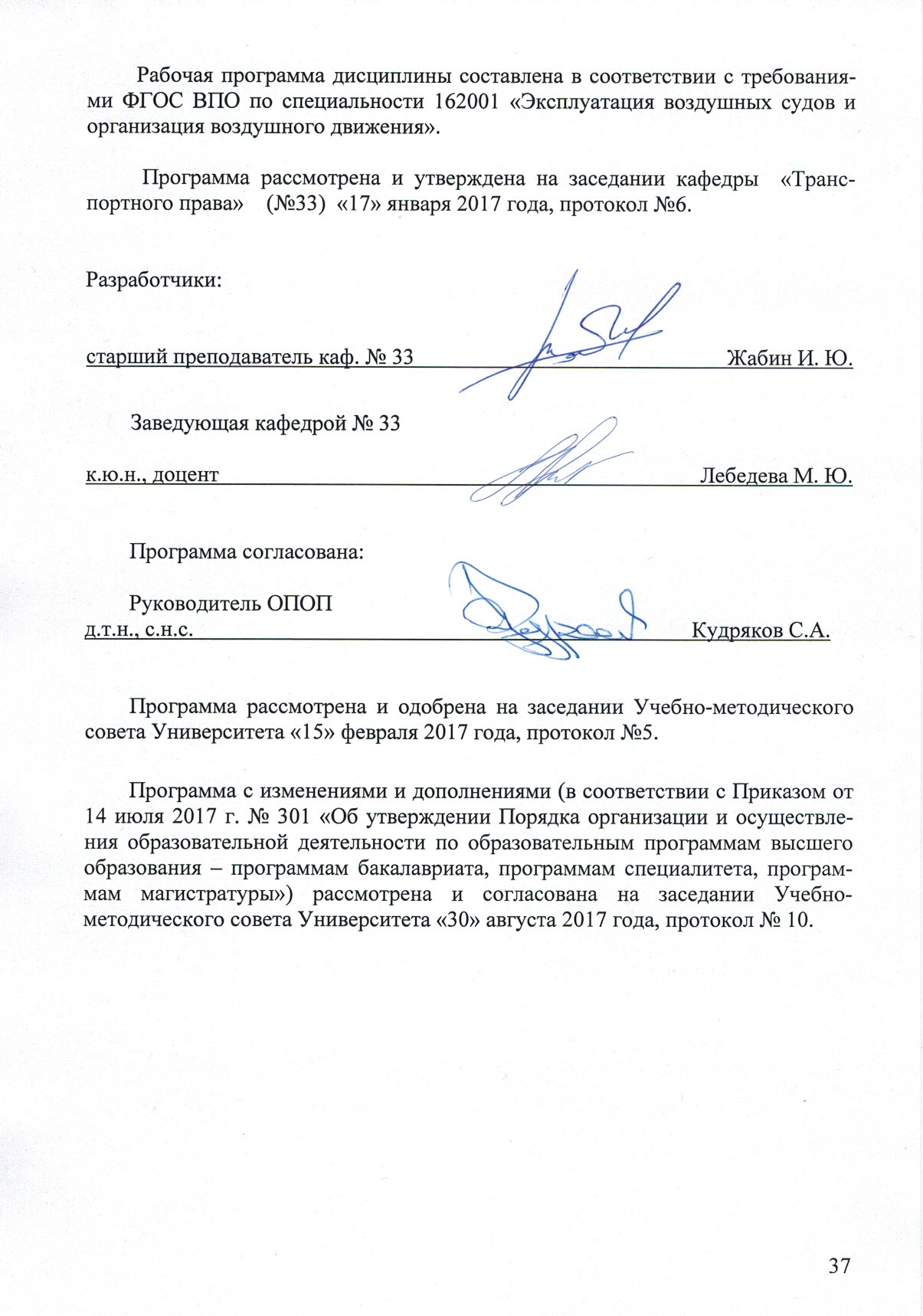 Перечень и кодкомпетенцийПеречень планируемых результатов обучения по дисциплинеСпособность к восприятию, анализу, критическому осмыслению, систе-матизации и синтезу информации, полученной из разных источников, прогнозированию, постановке целей и выбору путей их достижения (ОК-6)Знать:- приемы восприятия, анализа, критического осмысления, систематизации и синтеза информации, полученной из разных источников;- приемы прогнозирования, постановки целей и выбору путей их достижения.Уметь:- воспринимать, анализировать, критически осмысливать, систематизировать и синтезировать информацию, полученную из разных источников;- прогнозировать и ставить цели, выбирать пути их достижения.Владеть:- приемами восприятия, анализа, критического осмысления, систематизации и синтеза информации, полученной из разных источников; - приемами прогнозирования, постановки целей и выбору путей их достижения.Свободное владение литературной и деловой письменной и устной речью на русском языке, навыками ведения спора, дискуссии и полемики, публичной и научной речи (ОК-7)Знать: - приемы деловой письменной и устной речи;- приемы ведения спора, дискуссии и полемики.Уметь:- применять приемы деловой письменной и устной речи;- применять приемы ведения спора, дискуссии и полемики.Владеть:- приемами деловой письменной и устной речи;- приемами ведения спора, дискуссии и полемики.Владением способностью и готовностью эксплуатировать объекты авиационной инфраструктуры в соответствии с требованиями воздушного законодательства, федеральных авиационных правил и нормативных правовых актов Российской Федерации (ПК-58).Знать:- основные источники воздушного права (Российской Федерации и международные);- основы государственного регулирования деятельности авиации и использования воздушного права;Уметь:- правильно применять нормы воздушного права в профессиональной деятельности;Владеть:– навыками применения норм воздушного права в профессиональной деятельности.НаименованиеВсего часовСеместрыНаименованиеВсего часов4Общая трудоемкость дисциплины108108Контактная работа:38,538,5лекции1818практические занятия 1818семинары--лабораторные работы--курсовой проект (работа)--Самостоятельная работа студента3636  Промежуточная аттестация3636  контактная работа2,52,5Самостоятельная работа по подготовке к зачету с оценкой33,5Экзамен33,5ЭкзаменТемы дисциплиныКол-во часовКомпетенцииКомпетенцииКомпетенцииОбразовательные технологииОценочныесредстваТемы дисциплиныКол-во часовОК-6ОК-7ПК-58Образовательные технологииОценочныесредстваТема 1. Теория воздушного права4++ПЗ, ВК, СРСУТема 2. Источники воздушного права4++Л, ИЛ, СРСУТема 3. Государственное регулирование и государственный контроль за деятельности  в области авиации4++ПЗ, СРСУ, СщТема 4. Международные организации гражданской авиации4++Л, ИЛ, СРСУ, СщТема 5. Эксплуатант6++Л, ИЛ, СРСУТема 6. Использование воздушного пространства 4+++ПЗ, СРСУ, СщТема 7. Воздушное судно4+++Л, ИЛ, СРССщТема 8. Авиационный персонал. Экипаж воздушного судна4+++ПЗ, СРССщТема 9. Аэродромы, аэропорты и объекты единой системы организации воздушного движения4+++Л, ИЛ, СРССщ Тема 10. Полеты воздушных судов4+++ПЗ, СРССщТема 11. Авиационная безопасность4+++ПЗ, СРСУ, СщТема 12. Поиск и спасание2+++СРСУТема 13. Авиационные происшествия и инциденты6+++Л, ИЛ, ПЗ СРСУТема 14. Перевозка4+++Л, ИЛ, СРСУТема 15. Вспомогательные перевозке договоры4+++Л, ИЛ, СРСУТема 16. Передача воздушного судна и выполнение авиационных работ4+++ПЗ, СРСУТема 17. Внедоговорная ответственность эксплуатанта6+++Л, ИЛ, ПЗ, СРСУИтого за 4 семестр72Промежуточная аттестация36Итого по дисциплине108Наименование темы дисциплиныЛПЗСРССРКРВсего часовТема 1. Понятие воздушного права–22––4Тема 2. Источники воздушного права2–2––4Тема 3. Государственное регулирование и государственный контроль за деятельностью в области авиации–22––4Тема 4. Международные организации гражданской авиации2–2––4Тема 5. Эксплуатант2–4––6Тема 6. Использование воздушного пространства–22––4Тема 7. Воздушное судно2–2––4Тема 8. Авиационный персонал.Экипаж воздушного судна–22––4Тема 9. Аэродромы, аэропорты и объекты единой системы организации воздушного движения2–2––4Тема 10. Полеты воздушных судов–22––4Тема 11. Авиационная безопасность–22––4Тема 12. Поиск и спасание--2--2Тема 13. Авиационные происшествия и инциденты222––6Тема 14. Перевозка2–2––4Тема 15. Вспомогательные перевозке договоры2–2––4Тема 16. Передача воздушного судна и выполнение авиационных работ–22––4Тема 17. Внедоговорная ответственность эксплуатанта222––6Итого по дисциплине18183672Промежуточная аттестация36Всего по дисциплине108Номер темы дисциплиныТематика практических занятийТрудо-емкость(часы)4 семестр4 семестр4 семестр1Практическое занятие № 1. Воздушное право как отрасль воздушного права12Практическое занятие № 2. Система воздушного законодательства. 13Практическое занятие № 3. Определение функций по принятию нормативных правовых актов; по контролю и надзору; по управлению государственным имуществом; по оказанию государственных услуг.14Практическое занятие № 4. Правовое положение ИКАО.15Практическое занятие № 5. Сертификационные требования к экплуатанту16Практическое занятие № 6. Ответственность за нарушение правил использования воздушного пространства.27Практическое занятие № 7. Документация, имеющаяся на борту воздушного судна.18Практическое занятие № 8. Пенсионное законодательство и особенности его применения для авиационного персонала19Практическое занятие № 9. Допуск к эксплуатации аэродромов и аэропортов110Практическое занятие № 10. Обслуживание воздушного движения (ОВД)111Практическое занятие № 11. Нормативное регулирование предполетного и послеполетного досмотра. 113Практическое занятие № 12. Организация и порядок проведения расследования авиационных происшествий и инцидентов115Практическое занятие № 13.  Составление вспомогательных перевозке договоров116Практическое занятие № 14. Составление договоров передачи воздушного судна217Практическое занятие № 15. Страхование в воздушном праве и его виды.1Итого по дисциплинеИтого по дисциплине18Номер темы дисциплиныВиды самостоятельной работыТрудо-емкость(часы)1Изучение теоретическогом материала.Правовая норма и ее структура  [1, 2, 3, 4].22Изучение теоретическогом материала.Обычай делового оборота в системе источников воздушного права[1, 2].23Изучение теоретическогом материала.Гражданская авиация: коммерческая гражданская авиация и авиация общего назначения. Государственная авиация. Экспериментальная авиация[1]. 24Изучение теоретическогом материала.Международная ассоциация воздушного транспорта (ИАТА)[1, 2, 3, 4, 5].25Изучение теоретическогом материала.Правовое положение авиационного предприятия[1, 2, 3].46Изучение теоретическогом материала.Контроль за соблюдением федеральных правил использования воздушного пространства. Ответственность за нарушение ИВП[1, 2, 3].27Изучение теоретическогом материала.Обозначения, наносимые на воздушные суда  [1, 2, 3]. 28Изучение теоретическогом материала.Правовое положение командрира воздушного судна [1, 2]. 29Изучение теоретическогом материала.Объекты единой системы организации воздушного движения (ЕС ОрВД)[1].210 Изучение теоретическогом материала.Коммерческие права в международных воздушных сообщениях.. [1, 2, 3, 4, 5, 6].211Изучение теоретическогом материала.Правовое регулирование обеспечения авиационной безопасности. [1, 2, 3, 4, 5, 6]. 212Изучение теоретическогом материала.Обеспечение поисковых и аварийно-спасательных работ[1, 2, 3].213Изучение теоретического материалаДоговорная ответственность воздушного перевозчика и ее виды.[1, 2, 3].214Изучение теоретического материалаУчет авиационных происшествий и инцидентов [1, 2, 3].215Изучение теоретическогом материала.Договорная ответственность воздушного перевозчика и ее виды.Транспортная экспедиция. Фрахтование вместимости воздушного судна (воздушный чартер) [1, 2, 3].216Изучение теоретическогом материала.Авиационные работы [1, 2, 3, 4, 5].217Изучение теоретическогом материала.Ответственность эксплуатанта перед третьими лицами на поверхности [1, 2, 3, 4, 5].2Итого:36№п/пТема / вид учебных занятий (оценочных заданий), позволяющих студенту продемонстрировать достигнутый уровень сформированности компетенцийКоличество 
баллов Количество 
баллов Срок контроля (порядковый номер недели с начала семестра)Примечание№п/пТема / вид учебных занятий (оценочных заданий), позволяющих студенту продемонстрировать достигнутый уровень сформированности компетенцийМинимальное значениеМаксимальное значениеСрок контроля (порядковый номер недели с начала семестра)ПримечаниеОбязательные виды занятийОбязательные виды занятийОбязательные виды занятийОбязательные виды занятийОбязательные виды занятийТема 1. Понятие воздушного права14Аудиторные занятияАудиторные занятияАудиторные занятияАудиторные занятияАудиторные занятия2ПР (1)34Тема 2. Источники воздушного праваАудиторные занятияАудиторные занятияАудиторные занятияАудиторные занятияАудиторные занятия3Лекции (1)2314Тема 3. Государственное регулирование и государственный контроль за деятельностью в области авиацииАудиторные занятияАудиторные занятияАудиторные занятияАудиторные занятияАудиторные занятия6ПР (1)3414Тема 4. Международные организации гражданской авиацииАудиторные занятияАудиторные занятияАудиторные занятияАудиторные занятияАудиторные занятия7Лекции (1)2314Тема 5. ЭксплуатантАудиторные занятияАудиторные занятияАудиторные занятияАудиторные занятияАудиторные занятия9Лекции (1)2414Тема 6. Использование воздушного пространстваАудиторные занятияАудиторные занятияАудиторные занятияАудиторные занятияАудиторные занятия12ПР(1)3414Тема 7. Воздушное судно14Аудиторные занятияАудиторные занятияАудиторные занятияАудиторные занятияАудиторные занятия1Лекции  (1)2414Тема 8. Авиационный персонал. Экипаж воздушного судна14Аудиторные занятияАудиторные занятияАудиторные занятияАудиторные занятияАудиторные занятия2ПР (1)34Тема 9. Аэродромы, аэропорты и объекты единой системы организации воздушного движения14Аудиторные занятияАудиторные занятияАудиторные занятияАудиторные занятияАудиторные занятия1Лекции  (1)2414Тема 10. Полеты воздушных судов14Аудиторные занятияАудиторные занятияАудиторные занятияАудиторные занятияАудиторные занятия2ПР (1)34Тема 11. Авиационная безопасность14Аудиторные занятияАудиторные занятияАудиторные занятияАудиторные занятияАудиторные занятия2ПР (1)34Тема 12. Поиск и спасание14Тема 13. Авиационные происшествия и инциденты14Аудиторные занятияАудиторные занятияАудиторные занятияАудиторные занятияАудиторные занятия1Лекции (1)34142ПР (1)34Тема 14. Перевозка14Аудиторные занятияАудиторные занятияАудиторные занятияАудиторные занятияАудиторные занятия1Лекции (1)3414Тема 15. Вспомогательные перевозке договоры14Аудиторные занятияАудиторные занятияАудиторные занятияАудиторные занятияАудиторные занятия1Лекции (1)3414Тема 16. Передача воздушного судна и выполнение авиационных работ14Аудиторные занятияАудиторные занятияАудиторные занятияАудиторные занятияАудиторные занятия2ПР (1)34Тема 17. Внедоговорная ответственность эксплуатанта14Аудиторные занятияАудиторные занятияАудиторные занятияАудиторные занятияАудиторные занятия1Лекции (1)34142ПР (1)34Итого по обязательным видам занятий 4570Зачет с оценкой1530Итого по дисциплине60100Премиальные виды деятельности(для учета при определении рейтинга)Участие в конференции по темам дисциплины10Научная публикация по темам дисциплины10Итого дополнительно премиальных баллов20Итого баллов за 4 семестрИтого баллов за 4 семестр60120Перевод баллов балльно-рейтинговой системы в оценку по 5-ти балльной «академической» шкалеПеревод баллов балльно-рейтинговой системы в оценку по 5-ти балльной «академической» шкалеПеревод баллов балльно-рейтинговой системы в оценку по 5-ти балльной «академической» шкалеПеревод баллов балльно-рейтинговой системы в оценку по 5-ти балльной «академической» шкалеПеревод баллов балльно-рейтинговой системы в оценку по 5-ти балльной «академической» шкалеПеревод баллов балльно-рейтинговой системы в оценку по 5-ти балльной «академической» шкалеКоличество баллов по бально-рейтинговой оценкеКоличество баллов по бально-рейтинговой оценкеОценка (по 5-ти балльной «академической» шкале)Оценка (по 5-ти балльной «академической» шкале)Оценка (по 5-ти балльной «академической» шкале)Оценка (по 5-ти балльной «академической» шкале)90 и более 90 и более 5 - «отлично»5 - «отлично»5 - «отлично»5 - «отлично»75-89 75-89 4 - «хорошо»4 - «хорошо»4 - «хорошо»4 - «хорошо»60-74 60-74 3 - «удовлетворительно»3 - «удовлетворительно»3 - «удовлетворительно»3 - «удовлетворительно»менее 60менее 602 - «неудовлетворительно»2 - «неудовлетворительно»2 - «неудовлетворительно»2 - «неудовлетворительно»КритерииПоказателиОписание шкалы оцениванияЗнать:- приемы восприятия, анализа, критического осмысления, систематизации и синтеза информации, полученной из разных источниковописывает основные приемы восприятия, анализа, критического осмысления, систематизации и синтеза информации, полученной из разных источников1 балл: правильно описывает основные приемы восприятия, анализа, критического осмысления, систематизации и синтеза информации, полученной из разных источников, но допускает незначительные неточности и ошибки в установлении логически-смысловых связей, не исправляя их после дополнительных уточняющих вопросов2 балла: демонстрирует полное знание излагаемых понятий и логически-смысловых связей между ними после дополнительных уточняющих вопросов3 балла: демонстрирует свободное и полное знание излагаемых понятий и логически-смысловых связей между ними- приемы деловой письменной и устной речи;перечисляет и дает характеристику приемам деловой письменной и устной речи1 балл: правильно перечисляет и дает характеристику основным приемам деловой письменной и устной речи, но допускает незначительные неточности и ошибки в установлении логически-смысловых связей, не исправляя их после дополнительных уточняющих вопросов2 балла: демонстрирует полное знание излагаемых понятий и логически-смысловых связей между ними после дополнительных уточняющих вопросов3 балла: демонстрирует свободное и полное знание излагаемых понятий и логически-смысловых связей между ними- приемы ведения спора, дискуссии и полемикиописывает приемы ведения спора, дискуссии и полемики1 балл: правильно описывает приемы ведения спора, дискуссии и полемики, но допускает незначительные ошибки в установлении логически-смысловых связей, не исправляя их после дополнительных уточняющих вопросов2 балла: демонстрирует полное знание излагаемых понятий и логически-смысловых связей между ними после дополнительных уточняющих вопросов3 балла: демонстрирует свободное и полное знание излагаемых понятий и логически-смысловые связи между ними- основные источники воздушного права (Российской Федерации и международные)приводит основные источники воздушного права (Российской Федерации и международные)1 балл: правильно описывает основные источники воздушного права (Российской Федерации и международные), но допускает незначительные ошибки в установлении логически-смысловых связей, не исправляя их после дополнительных уточняющих вопросов2 балла: демонстрирует полное знание излагаемых понятий и логически-смысловых связей между ними после дополнительных уточняющих вопросов3 балла: демонстрирует свободное и полное знание излагаемых понятий и логически-смысловые связи между ними- основы государственного регулирования деятельности авиации и использования воздушного права;описывает основы государственного регулирования деятельности авиации и использования воздушного права1 балл: правильно описывает основы государственного регулирования деятельности авиации и использования воздушного права, но допускает незначительные неточности и ошибки в установлении логически-смысловых связей, не исправляя их после дополнительных уточняющих вопросов2 балла: демонстрирует полное знание излагаемых понятий и логически-смысловых связей между ними после дополнительных уточняющих вопросов3 балла: демонстрирует свободное и полное знание излагаемых понятий и логически-смысловых связей между нимиУметь:- воспринимать, анализировать, критически осмысливать, систематизировать и синтезировать информацию, полученную из разных источников;Способен воспринимать, анализировать, критически осмысливать, систематизировать и синтезировать информацию, полученную из разных источников1 балл: показывает наличие умения воспринимать, анализировать, критически осмысливать, систематизировать и синтезировать информацию, полученную из разных источников, но допускает незначительные ошибки в установлении логически-смысловых связей, не исправляя их после дополнительных уточняющих вопросов2 балла: демонстрирует полное освоение необходимых умений и логически-смысловых связей между ними и соответствующими теоретическими понятиями после дополнительных уточняющих вопросов3 балла: демонстрирует свободное и полное освоение необходимых умений и логически-смысловых связей между ними и соответствующими теоретическими понятиями - прогнозировать и ставить цели, выбирать пути их достижения;Способен прогнозировать и ставить цели, выбирать пути их достижения1 балл: показывает наличие умения прогнозировать и ставить цели, выбирать пути их достижения, но допускает незначительные ошибки в установлении логически-смысловых связей, не исправляя их после дополнительных уточняющих вопросов2 балла: демонстрирует полное освоение необходимых умений и логически-смысловых связей между ними и соответствующими теоретическими понятиями после дополнительных уточняющих вопросов3 балла: демонстрирует свободное и полное освоение необходимых умений и логически-смысловых связей между ними и соответствующими теоретическими понятиями- применять приемы деловой письменной и устной речиСпособен применять приемы деловой письменной и устной речи1 балл: правильно использует приемы деловой письменной и устной речи, но допускает незначительные ошибки в установлении логически-смысловых связей, не исправляя их после дополнительных уточняющих вопросов2 балла: демонстрирует полное освоение необходимых умений и логически-смысловых связей между ними и соответствующими теоретическими понятиями после дополнительных уточняющих вопросов3 балла: демонстрирует свободное и полное освоение необходимых умений и логически-смысловых связей между ними и соответствующими теоретическими понятиями- применять приемы ведения спора, дискуссии и полемикиСпособен применять приемы ведения спора, дискуссии и полемики1 балл: правильно использует приемы ведения спора, дискуссии и полемики, но допускает незначительные ошибки в установлении логически-смысловых связей, не исправляя их после дополнительных уточняющих вопросов2 балла: демонстрирует полное освоение необходимых умений и логически-смысловых связей между ними и соответствующими теоретическими понятиями после дополнительных уточняющих вопросов3 балла: демонстрирует свободное и полное освоение необходимых умений и логически-смысловых связей между ними и соответствующими теоретическими понятиями- правильно применять нормы воздушного права в профессиональной деятельности.Способен правильно применять нормы воздушного права в профессиональной деятельности1 балл: правильно использует нормы воздушного права в профессиональной деятельности, но допускает незначительные ошибки в установлении логически-смысловых связей, не исправляя их после дополнительных уточняющих вопросов2 балла: демонстрирует полное освоение необходимых умений и логически-смысловых связей между ними и соответствующими теоретическими понятиями после дополнительных уточняющих вопросов3 балла: демонстрирует свободное и полное освоение необходимых умений и логически-смысловых связей между ними и соответствующими теоретическими понятиямиВладеть:- приемами восприятия, анализа, критического осмысления, систематизации и синтеза информации, полученной из разных источников;Демонстрирует владение приемами восприятия, анализа, критического осмысления, систематизации и синтеза информации, полученной из разных источников1 балл: правильно выполняет практическое задание по формированию приемов восприятия, анализа, критического осмысления, систематизации и синтеза информации, полученной из разных источников, но допускает незначительные ошибки в установлении логически-смысловых связей проводимых действий, не исправляя их  после дополнительных уточняющих вопросов2 балла: демонстрирует полное владение методами практического выполнения задания и понимание логически-смысловых связей между ними после дополнительных уточняющих вопросов3 балла: демонстрирует свободное и полное владение методами выполнения задания и понимание логически-смысловых связей в проводимых действиях- приемами прогнозирования, постановки целей и выбору путей их достижения;Демонстрирует владение приемами прогнозирования, постановки целей и выбору путей их достижения 1 балл: правильно выполняет практическое задание по демонстрации приемов прогнозирования, постановки целей и выбору путей их достижения, но допускает незначительные ошибки в установлении логически-смысловых связей проводимых действий, не исправляя их после дополнительных уточняющих вопросов2 балла: демонстрирует полное владение методами практического выполнения задания и понимание логически-смысловых связей между ними после дополнительных уточняющих вопросов3 балла: демонстрирует свободное и полное владение методами выполнения задания и понимание логически-смысловых связей в проводимых действиях- приемами деловой письменной и устной речи.Демонстрирует владение приемами деловой письменной и устной речи1 балл: правильно выполняет практическое задание по демонстрации приемов деловой письменной и устной речи, но допускает незначительные ошибки в установлении логически-смысловых связей проводимых действий не исправляя их после дополнительных уточняющих вопросов2 балла: демонстрирует полное владение методами практического выполнения задания и понимание логически-смысловых связей между ними после дополнительных уточняющих вопросов3 балла: демонстрирует свободное и полное владение методами выполнения задания и понимание логически-смысловых связей в проводимых действиях- приемами ведения спора, дискуссии и полемики.Демонстрирует владение приемами ведения спора, дискуссии и полемики1 балл: правильно выполняет практическое задание по демонстрации приемов ведения спора, дискуссии и полемики, но допускает незначительные ошибки в установлении логически-смысловых связей проводимых действий не исправляя их после дополнительных уточняющих вопросов2 балла: демонстрирует полное владение методами практического выполнения задания и понимание логически-смысловых связей между ними после дополнительных уточняющих вопросов3 балла: демонстрирует свободное и полное владение методами выполнения задания и понимание логически-смысловых связей в проводимых действиях- навыками применения норм воздушного права в профессиональной деятельности.Демонстрирует владение навыками применения норм воздушного права в профессиональной деятельности1 балл: правильно выполняет практическое задание по демонстрации навыков применения норм воздушного права в профессиональной деятельности, но допускает незначительные ошибки в установлении логически-смысловых связей проводимых действий не исправляя их после дополнительных уточняющих вопросов2 балла: демонстрирует полное владение методами практического выполнения задания и понимание логически-смысловых связей между ними после дополнительных уточняющих вопросов3 балла: демонстрирует свободное и полное владение методами выполнения задания и понимание логически-смысловых связей в проводимых действиях